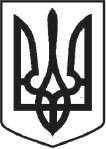 Жовківська міська радаЛьвівського району Львівської області-я чергова сесія VІІІ-го демократичного скликанняР І Ш Е Н Н Я__________ 2022 року                                                                              № Про затвердження Програми матеріально-технічного забезпечення військових формувань для виконання мобілізаційних заходів на 2022 рікЗ метою матеріально-технічного забезпечення військових формувань для виконання мобілізаційних заходів, створення сприятливих умов несення військової служби та посиленій роботі для проведення загальної мобілізації, у зв’язку з військовою агресією російської федерації проти України та запровадженим в Україні правовим режимом воєнного стану згідно Указів Президента України від 24.02.2022 року №64/2022 «Про введення воєнного стану в Україні» (із змінами і доповненнями), у відповідності до законів України «Про військовий обов’язок і військову службу», «Про мобілізаційну підготовку та мобілізацію», враховуючи постанову Кабінету Міністрів України від 11.03.2022 року №252 «Деякі питання формування та виконання місцевих бюджетів у період воєнного стану», керуючись Законом України «Про місцеве самоврядування в Україні» враховуючи висновок постійної комісії з питань планування  соціально-економічного розвитку, бюджету, фінансів, інвестицій, торгівлі, послуг та розвитку підприємництва, Жовківська міська рада                                                  В И Р І Ш И Л А:Затвердити Програму матеріально-технічного забезпечення військових формувань для виконання мобілізаційних заходів на 2022 рік, що додається.Фінансовому	управлінню	міської	ради	забезпечити	фінансування Програми в межах коштів, передбачених бюджетом громади.Контроль за виконанням рішення покласти на постійну комісію з питань планування  соціально-економічного розвитку, бюджету, фінансів, інвестицій, торгівлі, послуг та розвитку підприємництва (Кожушко М.П.).Міський голова	           Олег ВОЛЬСЬКИЙДодатокдо рішення сесії Жовківської міської радивід __________2022 року № ПРОГРАМАматеріально-технічного забезпечення військових формувань для виконання мобілізаційних заходів на 2022 рікПаспорт програми2.Визначення проблеми, на розв’язання якої спрямована програмаЗ метою забезпечення військових формувань для виконання мобілізаційних заходів, створення сприятливих умов несення військової служби та посиленій роботі для проведення загальної мобілізації, у зв’язку з військовою агресією російської федерації проти України та недостатнім наповненням та дефіцитом Державного бюджету України продовжує існувати потреба в матеріально-технічному забезпеченні військових формувань, а тому є потреба у здійсненні додаткового фінансування матеріальних та побутових потреб, придбання військової амуніції, транспортних засобів, паливно- мастильних матеріалів та іншого майна військового призначення для військових формувань які беруть участь у захисті суверенітету нашої держави та виконують бойові завдання у відповідності до Указу Президента України від 24.02.2022 року №64/2022 «Про введення воєнного стану в Україні» (із змінами і доповненнями), у відповідності до законів України «Про військовий обов’язок і військову службу», «Про мобілізаційну підготовку та мобілізацію», «Про оборону України», розроблена Програма матеріально-технічного забезпечення військових формувань для виконання мобілізаційних заходів на 2022 рік.3.Визначення мети програми                Метою Програми є здійснення заходів по належному матеріально-технічному забезпеченні, придбання військової амуніції, транспортних засобів, паливно-мастильних матеріалів та іншого майна для військових формувань, які беруть участь у захисті суверенітету нашої держави від повномасштабної військової агресії російської федерації.4.Обґрунтування шляхів і засобів розв’язання проблеми, обсягів та джерел фінансування, строки виконання ПрограмиПрограма передбачає комплексне розв’язання проблем щодо здійснення заходів матеріально-технічного характеру для військових формувань які беруть участь у захисті суверенітету нашої держави від повномасштабної військової агресії російської федерації.Виконання Програми дасть можливість виконання вимог Указу Президента України від 24.02.2022 року №64/2022 «Про введення воєнного стану в Україні» (із змінами і доповненнями), у відповідності до законів України «Про військовий обов’язок і військову службу», «Про мобілізаційну підготовку та мобілізацію», «Про оборону України».Реалізація Програми відбуватиметься протягом 2022 року.Фінансування Програми здійснюється в межах фінансових можливостей бюджету Жовківської міської територіальної громади в обсязі 1 (один) млн. гривень.Ресурсне забезпечення Програми5.Перелік завдань, заходів Програми та результативні показникиОсновними завданнями Програми є комплексне	здійснення заходів, визначених у додатку до Програми.Виконання заходів Програми дасть можливість забезпечити:необхідне матеріально-технічне забезпечення військових формувань які беруть участь у захисті суверенітету України;придбання необхідної військової амуніції та інших засобів які необхідні для належного виконання завдань по обороноздатності та мобільної готовності військових підрозділів;якісне проведення навчань, зборів, тренувань з особовим складом військових формувань.Заходи з реалізації Програми матеріально-технічного забезпеченнявійськових формувань для виконання мобілізаційних заходів на 2022 рік6.Координація та контроль за ходом виконання ПрограмиКонтроль за використанням коштів, спрямованих на забезпечення виконання Програми, здійснюється відповідно до законодавства.Координація та контроль за виконанням Програми покладається на фінансовий відділ, відділ з питань надзвичайних ситуацій, цивільного захисту, мобілізаційної роботи, взаємодії з правоохоронними органами та екології Жовківської міської ради.Секретар ради                                                           МАРТА ГРЕНЬ1.Ініціатор розроблення ПрограмиВідділ з питань надзвичайних ситуацій, цивільного захисту, мобілізаційної роботи, взаємодії з правоохоронними органами та екології2.Дата, номер і назва розпорядчого документа органу виконавчої влади про розроблення ПрограмиУказ Президента України від 24.02.2022 року №64/2022 «Про введення воєнного стану в Україні» (із змінами і доповненнями), у відповідності до    законів України «Про військовий обов’язок і військову службу»,«Про мобілізаційну підготовку         та мобілізацію»3.Розробник ПрограмиВідділ з питань надзвичайних ситуацій, цивільного захисту, мобілізаційної роботи, взаємодії з правоохоронними органами та екології4.Співрозробники ПрограмиВійськові формування5.Відповідальні виконавціПрограмиМіська рада, відділ з питань надзвичайних ситуацій, цивільного захисту, мобілізаційної роботи, взаємодії з правоохоронними органами та екології6.Учасники ПрограмиВідділ з питань надзвичайних ситуацій, цивільного захисту, мобілізаційної роботи, взаємодії з правоохоронними органами та екології, фінансовий відділ Жовківської міської                                  ради7.Термін реалізації Програми                2022 рік8.Перелік бюджетів, які берутьучасть у виконанні ПрограмиБюджет територіальної громади9.Загальний обсяг фінансових ресурсів, необхідних дляреалізації Програми, всього, у тому числі:1 000,000 тис.грн.1)коштів бюджету територіальноїгромади1 000,000 тис.грн.2)коштів інших джерел-Обсяги коштів, які пропонується залучити навиконання програмиОдиниця виміру(тис. грн.)Сума коштів, на проведення заходу 2022 роціОбсяги	ресурсів, усього,	утому числі:тис.грн1 000.000Кошти місцевого бюджетутис.грн1 000.000Всьоготис.грн1 000.000№з/ пЗміст заходуВиконавціОбсягифінансува-ння,  грн.1.Придбання військового спорядження (каски, бронежилети, розгрузочні жилети, тактичні окуляри, рюкзаки, приборів нічного бачення, засобів зв’язку, електрогенераторів, офісної техніки (комп’ютери, планшети, ноутбуки, принтери, павербанки) та іншого                                                            військового спорядженняМіська рада        Відділ з питань надзвичайних ситуацій, цивільного захисту, мобілізаційної роботи, взаємодії з правоохоронними органами та екології1000000,00Разом1000000,00